 Lékárna MMN, a.s. veřejnost 
, Metyšova 465, 514 01 Jilemnice 
IČ:05421888,  DIČ:CZ05421888,  IČZ:67346000 Objednávka č. 8686 Lékárna MMN, a.s. veřejnost	Dodavatel: ViaPharma  s.r.o.VEREJNOST Metyšova 465, 514 01 Jilemnice 
IČO: 05421888	Nadrazni 344/23, 15000 Praha 5 DIČ: CZ05421888	DIČ:	CZ14888742 Č. ú.:000115-3453310267/0100	FAX: Externí č. obj.	20240117 SUKL	Název	Forma	Objednáno	Potvrzeno 57396 ACC LONG	POR TBL EFF20X600MG	20 BAL	20 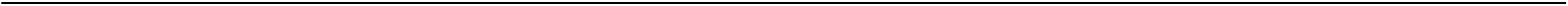 229139 ADAFIN	5MG TBL FLM 100	2	0 247147 ADVANTAN	1MG/G CRM 1X15G	4	0 247154 ADVANTAN MASTNÝ KRÉM	1MG/G CRM 1X15G	3	0 267180 AGEN	5MG TBL NOB 100 II	5	0 AGU SHE7 infračervený teploměr	1 KS	0 233499 AKARBOZA MYLAN	100MG TBL NOB 120	2	0 26353 ALDARA 5% CREAM	DRM CRM 12X250MG/12	1 BAL	0 245263 ALLOPURINOL APOTEX	100MG TBL NOB 100	3	0 163077 AMARYL 2 MG	POR TBL NOB 30X2MG	100 BAL	0 242112 AMLOZEK	5MG TBL NOB 90	3	0 5951 AMOKSIKLAV 1G	TBL OBD 14	20 BAL	0 265168 AMOROLFIN BELUPO	50MG/ML LAC UGC 1X2,5ML	1 KS	0 265169 AMOROLFIN BELUPO	50MG/ML LAC UGC 1X5ML	1 KS	0 202088 ANALERGIN	POR TBL FLM 30X10MG	3 BAL	3 252943 ANAU	100MG TBL FLM 98 II	6	0 APOTHEKE ANANAS A PAPAJA	20X2G	0 BAL	0 APOTHEKE CAJ NA ZILY	HER 20X1.5G	1 BAL	1 APOTHEKE CITRON+ZAZVOR S LIPOU	HER 20X2G	0 BAL	0 APOTHEKE DNA A REVMA CAJ	20X1.5G	1 BAL	1 APOTHEKE NA CHOLESTEROL CAJ	HER 20X1.5G	2 BAL	0 APOTHEKE ZELENY CAJ S CITRONEM	HER 20X1.5G	0 BAL	0 Artelac Nature oční kapky 10ml	5 KS	0 32992 ATROVENT N	INH SOL PSS200X20RG	10 BAL	0 12892 AULIN	TBL 30X100MG	20 BAL	20 29816 AVAMYS	NAS SPR SUS 120X27.	7 BAL	0 264347 BATRAFEN	10MG/ML DRM SOL 20ML	10	0 17166 BELOSALIC	UNG 30GM	3 BAL	3 76496 BERODUAL	INH LIQ 20ML	5 BAL	0 225589 BETAHISTIN ACTAVIS	16MG TBL NOB 60	30	0 225593 BETAHISTIN ACTAVIS	8MG TBL NOB 100	5	0 268833 BETASERC	16MG TBL NOB 60	32	0 268832 BETASERC	24MG TBL NOB 100	14	0 268831 BETASERC	24MG TBL NOB 50	15	0 268828 BETASERC	8MG TBL NOB 100	20	0 221182 BIOFENAC	100MG TBL FLM 20	6	0 191729 BIOFENAC 100 MG POTAHOVANE TABL	POR TBL FLM 20X100M	10 BAL	0 191730 BIOFENAC 100 MG POTAHOVANE TABL	POR TBL FLM 60X100M	15 BAL	0 C19 COVID BOSON SARS-CoV-2 Antigen Rapid 1ks	20	0 137113 CANESPOR 1X DENNE SADA NA NEHTY	DRM UNG UGC 10GM+SA	1 BAL	0 150657 CARDILOPIN 10 MG	POR TBL NOB 90X10MG	1 BAL	0 102612 CARVESAN 25	POR TBL NOB 100X25M	2 BAL	0 124343 CEZERA 5 MG	POR TBL FLM 30X5MG	3 BAL	3 124346 CEZERA 5 MG	POR TBL FLM 90X5MG	5	5 I26050UA	#369	Strana 1	17.01.2024	12:00  Lékárna MMN, a.s. veřejnost 
, Metyšova 465, 514 01 Jilemnice 
Objednávka č. 8686	IČ:05421888, DIČ:CZ05421888, IČZ:67346000 SUKL	Název	Forma	Objednáno	Potvrzeno 216104 CLARINASE REPETABS	POR TBL PRO 14 II	2 BAL	0 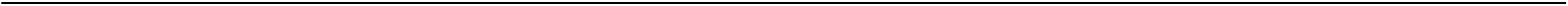 207940 CODEIN SLOVAKOFARMA	30MG TBL NOB 10	50	50 214526 CONTROLOC 40 MG	POR TBL ENT 100X40M	3 BAL	0 235701 CORVAPRO	20MG TBL FLM 90	3	0 42773 CORYOL 6,25	PORTBLNOB 30X6.25MG	5 BAL	0 254577 COTRIMOXAZOL AL FORTE	800MG/160MG TBL NOB 10	10	0 266368 CYNT	0,4MG TBL FLM 98 I	3	0 230599 CYNT	0,4MG TBL FLM 98 I	1	0 168834 DASSELTA 5 MG	POR TBL FLM 10X5MG	2 BAL	0 93104 DEGAN	TBL 40X10MG	3 BAL	0 90986 DEOXYMYKOIN	POR TBL NOB 10X100MG	2 BAL	0 202881 DIBETIX 1 MG TABLETY	POR TBL NOB 90X1MG	1 BAL	0 4013 DOXYBENE 200 MG TABLETY	POR TBL NOB10X200MG	10 BAL	0 228744 DUTROZEN	0,5MG/0,4MG CPS DUR 90	1	0 231709 DYMISTIN	137MCG/50MCG NAS SPR SUS 1X23G	20	0 EDEMO kapsle cps.60	5 BAL	5 177286 EGIRAMLON 10 MG/5 MG	POR CPS DUR 90	2 BAL	0 203030 EPLERENON SANDOZ 25 MG	POR TBL FLM 30X25MG	5	0 29740 EUCREAS 50 MG/1000 MG	POR TBL FLM 60	15 BAL	0 120939 EWOFEX	180MG TBL FLM 100	10	10 263044 EZEN	10MG TBL NOB 90 III	2	2 219217 FIASP	100U/ML INJ SOL PEP 5X3ML PEP	20	0 165650 FLUTIFORM 250 MIKROGRAMU/10 MIK	INH SUS PSS 120 DAV	12 BAL	0 237160 FLUZAK	20MG CPS DUR 30		5	0 179365 FOXIS 37,5MG/325 MG	POR TBL FLM 30	10 BAL	0 179368 FOXIS 37,5MG/325 MG	POR TBL FLM 60	10 BAL	0 44315 GLOBUL.C.NATR.TETRABOR.0.6 CSC	GLO VAG 10X0.6GM	2 BAL	2 216572 HYDROCORTISON VUAB 100 MG	INJ PLV SOL 1X100MG II	4	0 254302 IBALGIN	600MG TBL FLM 30	15 BAL	0 203760 IBEROGAST	POR GTT SOL 20ML	2 BAL	0 15485 IBUMAX 600 MG	POR TBL FLM 30X600M	2 BAL	0 260717 INJEXATE AUTOINJEKTOR	15MG INJ SOL PFI 4X0,3ML	0	0 IRBIS SWEET NAHRAD.NAPL	200TBL	2 BAL	2 158016 ISAME 300 MG	POR TBL NOB 100X300MG	1	0 107676 ISOPRINOSINE	POR TBL NOB50X500MG	10 BAL	10 248988 JAMESI	50MG/1000MG TBL FLM 56	20 BAL	0 76655 KETONAL	CPS 25X50MG	3 BAL	0 76653 KETONAL FORTE	POR TBL FLM 20X100M	2 BAL	0 267042 KREON	25000U CPS ETD 50	18	0 KUBIK WATERRR ZELENE JABLKO	0.5L	2 BAL	0 19571 LAGOSA	DRG 100X150MG	10 BAL	10 184245 LETROX 75	POR TBL NOB 100X75M	10 BAL	10 132894 LINDYNETTE 20	POR TBL OBD 3X21	2 BAL	0 47684 LIPANOR	CPS 60X100MG	2 BAL	0 262099 LOCOID 0,1%	1MG/G UNG 1X30G	7	0 262102 LOCOID LIPOCREAM 0,1%	1MG/G CRM 1X30G	2	0 252375 LOKREN	20MG TBL FLM 28	15	0 Luna vlasová voda bylinná lopuch 120ml	4 KS	0 200600 LUXFEN. 2 MG/ML OCNI KAPKY. ROZ	OPH GTT SOL 1X5ML	2 BAL	0 MAGNETRANS 50 TYCINEK GRANULATU	375MG	0 BAL	0 Megafyt Kořeněný pan Perníček 20x2g	5 BAL	0 145847 MERTENIL 20 MG POTAHOVANE TABLE	POR TBL FLM 30X20MG	1 BAL	0 208276 MICETAL	DRM SPR SOL 1X30ML	3	0 258162 MIGRALGIN	250MG/250MG/50MG TBL NOB 20(2X10) I	3 BAL	0 263238 MODAFEN	200MG/30MG TBL FLM 24	10	0 170760 MOMMOX 0,05 MG/DAVKU	NAS SPR SUS 140X50R	20 BAL	0 3591 NAKOM	TBL 100X275MG	10 BAL	0 88498 NAKOM MITE	TBL 100X125MG	10 BAL	0 I26050UA	#369	Strana 2	17.01.2024	12:00  Lékárna MMN, a.s. veřejnost 
, Metyšova 465, 514 01 Jilemnice 
Objednávka č. 8686	IČ:05421888, DIČ:CZ05421888, IČZ:67346000 SUKL	Název	Forma	Objednáno	Potvrzeno 30685 NASOFAN	NAS SPR SUS 120 DAV	5 BAL	0 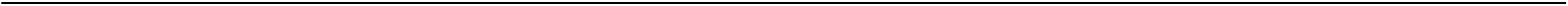 259363 NASONEX	50MCG/DÁV NAS SPR SUS 140DÁV	10	0 NEWGENE Antigen Detection Kit nosní stěr 1ks	15 SET	0 17187 NIMESIL	GRA SUS 30X100MG-SA	54 BAL	0 109415 NOLPAZA 40 MG ENTEROSOLVENTNI T	POR TBL ENT 84X40MG	30 BAL	0 109411 NOLPAZA 40 MG ENTEROSOLVENTNI T	POR TBL ENT 28X40MG	10 BAL	0 221783 NOVAPIO	30MG TBL NOB 30	50	0 OCUHYL C	GTT 10ML	5 BAL	5 OCUTEARS VISKOELASTICKY ROZTOK	10ML	1 BAL	0 876 OPHTHALMO-SEPTONEX	UNG OPH 1X5GM	5 BAL	0 242357 ORAMELLOX	15MG POR TBL DIS 30	5	0 208563 OSMIGEN	500MG TBL FLM 60	1	0 Ostrovidky Plus s luteinem cps.30	1 BAL	0 180479 PANTOPRAZOLE ZENTIVA 40 MG	POR TBL ENT 28X40MG	3	0 218892 PANZYTRAT	25000U CPS ETD 50	7	0 254424 PARALEN EXTRA PROTI BOLESTI	500MG/65MG TBL FLM 24	5 BAL	0 237532 PLENDIL	5MG TBL PRO 30 I	8	0 162389 PREDNI-POS	OPH GTT SUS 1X5ML	2 BAL	0 178689 PROTEVASC 35 MG TABLETY S PRODL	POR TBL PRO 60X35MG		5 BAL	0 5007465 PROUŽKY DIAGNOSTICKÉ ONE TOUCH VERIO (PRO ZP KÓD 0	INZULÍNOVÝ REŽIM,50KS	30 BAL	0 5006292 PROUŽKY DIAGNOSTICKÉ VERI-Q BALANCE (PRO ZP KÓDY 0	INZULÍNOVÝ REŽIM,50KS	15 BAL	0 PROVENS	TBL 30	3 BAL	3 30805 REMOOD 20 MG	POR TBL FLM 30X20MG	3 BAL	0 53646 RENNIE	CTB 24	2 BAL	0 REVITGAL MAST S VITAMINEM E	30G GALMED	1 BAL	0 148078 ROSUCARD 40 MG POTAHOVANÉ TABLETY	POR TBL FLM 90X40MG	5	0 92087 ROWACHOL	GTT 1X10ML	2 BAL	0 248363 RUMBERALIN	500MG TBL FLM 60	3	0 235635 SIMVASTATIN MYLAN	20MG TBL FLM 100 I	5	5 254591 SINGULAIR	10MG TBL FLM 98	1	0 208203 SIOFOR 500	POR TBL FLM 120X500MG II	5	5 208204 SIOFOR 500	POR TBL FLM 60X500MG II	1	1 252996 SIPACTIMET	50MG/1000MG TBL FLM 56 II	12	0 252960 SIPACTIMET	50MG/850MG TBL FLM 56 II	6	0 16051 SIRDALUD 2 MG	POR TBL NOB 30X2MG	20 BAL	0 260248 SORTIS	40MG TBL FLM 30	30	30 260247 SORTIS	40MG TBL FLM 100	15	0 32393 SPIRIVA	INH PLV CPS 30X18RG	6 BAL	0 Sunarka dětské sušenky písmenkové 150g	1 KS	1 210440 SYNJARDY 5 MG/850 MG	POR TBL FLM 180X1X5MG/850MG	6 BAL	0 55427 TAFEN NASAL 50MCG	SPR NAS 1X10ML/200D	1 BAL	0 228747 TARIS	0,5MG/0,4MG CPS DUR 90	3 BAL	0 228768 TEDEZ	0,5MG/0,4MG CPS DUR 90	1 BAL	0 TEPE MEZIZUB.KARTACKY ZELENE	O.8 SACEK 8KS	1 BAL	1 TEREZIA MENOPAUZA cps.60	1 BAL	0 173562 TEZEFORT	40MG/5MG TBL NOB 28	9	0 188415 TEZZIMI	10MG TBL NOB 30 I	3	0 60164 TIMONIL RETARD	TBL 50X300MG	8 BAL	0 225175 TOBREX	3MG/ML OPH GTT SOL 1X5ML	10	0 206525 TONANDA	8MG/10MG/2,5MG TBL NOB 90	2	0 252664 TONARSSA NEO	10MG/5MG TBL NOB 30	3	0 9844 TORECAN	DRG 50X6.5MG	3 BAL	0 204670 TORVACARD NEO 10 MG	POR TBL FLM 90X10MG	10 BAL	10 204682 TORVACARD NEO 20 MG	POR TBL FLM 90X20MG	20 BAL	20 4178 TRIAMCINOLON E LECIVA	UNG 1X20GM	5 BAL	0 56976 TRITACE 2,5 MG	POR TBL NOB 20X2.5M	20 BAL	20 250995 TRITTICO AC	150MG TBL MRL 45	20	20 210231 TRULICITY	1,5MG INJ SOL PEP 4X0,5ML	5	0 I26050UA	#369	Strana 3	17.01.2024	12:00  Lékárna MMN, a.s. veřejnost 
, Metyšova 465, 514 01 Jilemnice 
Objednávka č. 8686	IČ:05421888, DIČ:CZ05421888, IČZ:67346000 SUKL	Název	Forma	Objednáno	Potvrzeno Urinal Akut tbl.10	2 BAL	0 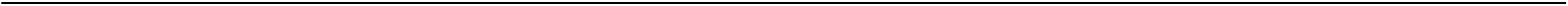 226453 URSOSAN FORTE	500MG TBL FLM 100	10	10 Válec odměrný PP 25 ml nízký	1 KS	0 24426 VALPROAT CHRONO SANDOZ 500 MG	POR TBL PRO 90X500MG	2	0 132559 VASOCARDIN 50	POR TBL NOB 50X50MG	5	0 46755 VEROSPIRON 50 MG	POR CPS DUR 30X50MG	30 BAL	30 188391 VERTIMED 16 MG TABLETY	POR TBL NOB 60X16MG	5 BAL	0 264293 VIDEMEL FORTE	600MG/800IU TBL FLM 90	20 BAL	0 ViraSoothe  SprayGel  60ml	1 KS	0 2871 VIREGYT-K	CPS 50X100MG	2 BAL	2 VITAR SODA	TBL 150	2 BAL	0 VLOZKY ORTOPEDICKE DAMSKE	KORKFANT 1PAR	2 BAL	2 218502 WOBENZYM	TBL ENT 200 II	1	0 168904 XARELTO 20 MG	POR TBL FLM 98X20MG	21 BAL	0 231949 ZINNAT	500MG TBL FLM 10	20	0 260755 ZOLETORV	10MG/40MG TBL FLM 30	2	0 94292 ZOLPIDEM-RATIOPHARM 10 MG	TBL 20X10MG	5 BAL	5 265395 ZOXON	4MG TBL NOB 105	20	20 157141 ZULBEX 20 MG	POR TBL ENT 56X20MG	5 BAL	0 155683 ZYRTEC	POR TBL FLM 20X10MG	5 BAL	5 Celková předpokládaná NC bez DPH:	 52 927,48 Kč I26050UA	#369	Strana 4	17.01.2024	12:00 